Emergency Operations Plan for Organization NameDate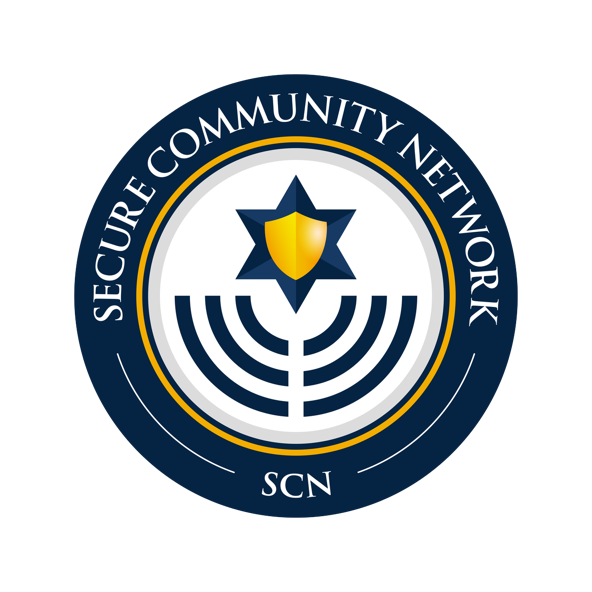 Background and DisclaimerThis document was developed by the Secure Community Network (SCN), the official safety and security organization of the Jewish community of North America, in coordination and consultation with partners in the public, private, non-profit and academic sectors. It is intended as a resource to assist organizations, facilities and leadership in implementing an “All-Hazards, Whole-Community” approach to addressing both manmade and natural disasters as well as events. This document represents a compilation of considerations and information regarding general security planning guidance and basic security considerations, as of the date of its preparation. This document is not a contract or a binding agreement. It does not supersede laws or other rules pertaining to the subject matter covered.This Emergency Operations Template is only a template, and while authoritative, is intended for informational and guidance purposes only. It is not intended to provide comprehensive, organization-specific advice or policy guidance on security matters nor is it meant to replace the advice of a security professional or legal counsel. No guarantee is given that the information is complete, accurate, timely, current, fit for a particular purpose, or that it can be relied upon for any particular purpose. SCN does not guarantee that the template will be appropriate in all crises or cover all circumstances, nor that the template will fulfil any requirements.It is the responsibility of the user to determine the usefulness and applicability of the information provided. SCN assumes no responsibility for any use of the information provided in this resource. Users who access this resource agree that they are using such information voluntarily for their own individual or organizational informational purposes and needs and will not have any cause of action against SCN, including its Board, officers or employees, with respect to any damages or liabilities in connection with use of the resource. The users assume all risk of such use and are advised to consult with their legal, professional and insurance advisers concerning legal and liability issues associated with the adoption and implementation of an Emergency Operations Plan or related strategies.In no event shall SCN, including its Board, officers and employees be liable for any liability, loss, injury or risk (including, without limitation, incidental and consequential damages, personal injury/wrongful death, lost profits or damages) which is incurred or suffered as a direct or indirect result of the use, nonuse or misuse of any of the information in document, whether based on warranty, contract, tort, or any other legal theory and whether or not SCN, including its Board, officers and employees, is advised of the possibility of such damages. SCN, INCLUDING ITS BOARD, OFFICERS AND EMPLOYEES, TO THE FULLEST EXTENT PERMITTED BY LAW, DISCLAIMS ALL WARRANTIES, EITHER EXPRESS OR IMPLIED, STATUTORY OR OTHERWISE, INCLUDING BUT NOT LIMITED TO THE IMPLIED WARRANTIES OF MERCHANTABILITY, QUALITY, NON-INFRINGEMENT OF THIRD PARTIES’ RIGHTS AND FITNESS FOR PARTICULAR PURPOSE OR CONDITION. Further, by utilizing this template, User agrees that it will defend, indemnify and hold harmless SCN, including its Board, officers and employees from and against any claims, actions, and proceedings and any losses, damages, fines, fees, costs or expenses (including payment of court costs and reasonable attorney's fees) arising out of or resulting from use of the template.Within the template is pre-written disclaimer designed for the user of the template which has the ability to be customized, except that it may not remove any waiver of liability applicable to SCN. The default disclaimer included in the template is provided as a courtesy and does not substitute responsibility to seek legal advice before the use of the template. The user understands that SCN cannot be held legally responsible for any content or lack thereof in the provided legal disclaimer.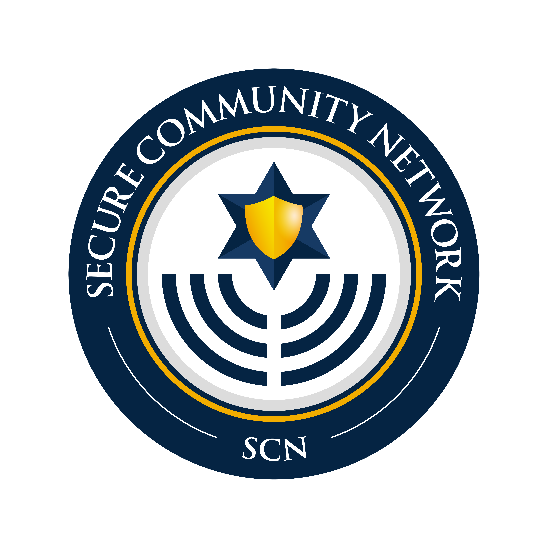 Disclaimer by the Organization and SCNIt is important to note that each incident is going to be different, and that an incident may not allow for the Emergency Operations Plan (EOP) to be fully implemented or implemented in any specific order. At a time of a disaster, it is imperative that the Incident Commander (IC) be contacted in order to give proper direction. Sound judgment and common sense are the best practices in an emergency. Therefore, the IC and others will have to make the best judgment at that time. Any action or inaction taken by a recipient (intended or otherwise) of this EOP does not guarantee nor warrant in any way whatsoever that the recipient, members, staff, congregants or other parties may or may not be rendered safer. By reading this plan or by taking any actions based on this EOP, the reader, for itself and all potential contingent beneficiaries of the reader of this EOP, hereby agree that in no event shall SCN or ORGANIZATION NAME, including their respective Boards, officers and employees be liable for any liability, loss, injury or risk (including, without limitation, incidental and consequential damages, personal injury/wrongful death, lost profits or damages, or negligence) which is incurred or suffered as a direct or indirect result of the use, nonuse or misuse of the EOP or any information in the EOP, whether based on warranty, contract, tort, or any other legal theory and whether or not SCN or ORGANIZATION NAME, including their respective Boards, officers and employees, is advised of the possibility of such damages. SCN and ORGANIZATION NAME, INCLUDING THEIR RESPECTIVE BOARDS, OFFICERS AND EMPLOYEES, TO THE FULLEST EXTENT PERMITTED BY LAW, DISCLAIMS ALL WARRANTIES, EITHER EXPRESS OR IMPLIED, STATUTORY OR OTHERWISE, INCLUDING BUT NOT LIMITED TO THE IMPLIED WARRANTIES OF MERCHANTABILITY, QUALITY, NON-INFRINGEMENT OF THIRD PARTIES’ RIGHTS AND FITNESS FOR PARTICULAR PURPOSE OR CONDITION WITH RESPECT TO THIS EOP.Security and Privacy StatementThis document is classified as For Official Use Only.  Portions of the plan may contain information that raises personal privacy concerns for the members of Organization Name. It is to be controlled, stored, handled, transmitted, distributed, and disposed of in a secure manner. This plan should not be released without prior approval of the Title of Approval Authority to the members, staff, congregants, or other personnel who do not have a valid “need to know.” Distribution of the Emergency Operations Plan (EOP) in whole or part is limited to those personnel who need to know the information in order to successfully implement the plan.The Organization Name will distribute copies of the EOP on a need-to-know basis.  Insert procedures for distributing the plan, i.e., via hard copy or electronic copy or posting on internal websites. In addition, copies of the plan will be distributed to other organizations as necessary to promote information sharing and facilitate a coordinated community emergency response effort. The Organization will distribute updated versions of the EOP annually or as critical changes occur.Promulgation Statement/SignaturesOrganization Name and its members expect that Organization Type are safe havens. However, incidents are unpredictable, which means that the Organization and its staff and members must be prepared to respond effectively and efficiently to various kinds of incidents. Through emergency planning efforts, the Organization endeavors to ensure that it continues to provide a safe, orderly environment for staff and members.This plan is known as the Organization Name Emergency Operations Plan (EOP). The plan and its support documents provide a framework that outlines the Organization’s intended approach to managing incidents of all types and should be regarded as guidelines rather than performance guarantees. The Organization’s planning process is supported by collaboration, training, and exercise. The content is based upon guidance approved and provided by the Federal Emergency Management Agency (FEMA). The intent of the EOP is to provide direction on how to respond to an incident from the onset, through an extended response, and through the initial recovery process. The Title/Role is responsible for approving and ensuring promulgation of this plan, which supersedes and rescinds all previous organization EOPs.  It will be reviewed and tested periodically and revised as necessary to meet changing conditions. The Authoritative Body gives its full support to this EOP and urges all staff and individuals to prepare for times of emergency before they occur. ______________________________________                           ______________________________________                               Name, Title                                                                                    Name, TitleOrganization Name                                                                       Organization NameDate                                                                                               DateApproval and ImplementationThis Emergency Operations Plan (EOP) was prepared by Organization Name to develop an all-hazards response plan that allows for a comprehensive and efficient approach to all incident types and responses. This plan shall apply to all organization staff and members participating in mitigation, preparedness, response, and recovery efforts. The Role/Title shall be responsible for plan oversight and coordination with applicable stakeholders. This EOP is based on the “all-hazards” concept and plans for natural and man-made disasters and incidents. The plan is flexible and scalable in that part of the plan, or the entire plan may be activated based on the specific emergency and decision by organization leadership. This EOP and its supporting contents are hereby approved, supersedes all previous editions, and is effective immediately upon the signing of all signature authorities noted below. _____________________________________                                _____________________________________Name, Title                                                                                    Name, TitleOrganization Name                                                                     Organization NameDate                                                                                                 DatePlan Development and MaintenanceThe Role/Title is responsible for the overall maintenance of the EOP. This plan and its annexes and appendixes will be reviewed annually and updated as appropriate. The Role/Title will be responsible for establishing the annual review schedule and documenting the annual review in Appendix A. This plan in its entirety or relevant sections may be distributed to appropriate parties at the discretion of Role/Title. It is suggested that a Record of Distribution be kept in order to keep a record of proof that relevant parties have received a copy of the plan. A Record of Distribution can be found in Appendix B.PurposeA critical mission of Organization Name is to not only protect its property, but most importantly, to also protect the lives of its staff, members, and visitors. Through a coordinated planning effort with key internal and external stakeholders, the Organization has developed an Emergency Operations Plan (EOP) that facilitates the preservation of life and property during an incident. The purpose of the EOP is to define the role and responsibilities of internal and external stakeholders before, during, and after an incident. The development of the plan, and subsequently, training and exercising of the plan empowers community members to react quickly and effectively during an emergency.This plan provides an all-hazards approach to dealing with incidents and empowering staff and lay leaders to manage incidents at the facility. The EOP consists of the base plan and functional and threat-, hazard-, and incident-specific annexes that allows for an organized and systematic approach to mitigate, prevent, protect against, respond to, and recover from an incident. Additionally, the plan has various appendices with supplemental information to the base plan and the annexes such as floor plans and maps.Key stakeholders have been trained to assess the seriousness of incidents and respond according to the established procedures and guidance. The Organization regularly schedules training and exercises to assure these guidelines are followed, to improve response time and effectiveness, and evaluate performance. ScopeThe EOP, as noted above, applies to all types of threats and hazards from natural disasters to manmade incidents. Additionally, it is scalable in nature, meaning it can be applied to a wide range of incidents from minor one to major, catastrophic incidents.The plan will be activated whenever an incident occurs that has the potential to negatively impact the people and/or property of the Organization.  The principal goal of this plan is to identify the actions necessary to respond to an incident in order to save lives and preserve property. However, in-depth prevention, mitigation, and long-term recovery planning will not be addressed as they are outside of the scope of this plan.The EOP applies to all organization staff and employees who will be responsible for ensuring that appropriate actions are carried out by staff, members, or visitors.Situation OverviewThe Organization is subject to a wide variety of threats and hazards to include natural hazards such as severe weather, technological hazards such as hazardous material (HazMat) spills, and human-caused hazards which includes active threat incidents. All emergency planning efforts were informed by a variety of assessments to include List assessments completed for the organization. For example: Facility Threat, Vulnerability, and Risk Assessment (TVRA) . The information below is only meant to be a snapshot of relevant information. More detailed information is located in the individual assessments.Organization ProfileThe Organization has a population of Insert Population Information. For example: 25,000 community members spread out over 30 organizations that include synagogues, Jewish Community Centers, Schools, and Senior Care Facilities.. Additionally, the Organization employs X staff members to include, but not limited to Rabbis, professional staff, maintenance and custodial staff, volunteer greeter/usher staff, and safety/security committee members. Critical Infrastructure/Key ResourcesOrganization Name is located at Address. Organization Name is located on Property Size and includes: List of Buildings/Structures. A plan of the buildings, annotated with evacuation routes, shelter locations, fire alarm pull stations, fire hydrants, fire extinguishers, first aid/hemorrhage control kits, AEDs, hazardous materials storage, and utility shutoffs is included in Appendix F.  Threat and Hazard OverviewThe table below is not a comprehensive list of all the threats and hazards the Organization faces, but rather the threats and hazards that pose the greatest risks to the Organization.Planning Assumptions and LimitationsPlanning AssumptionsThe following assumptions are applied throughout the plan:Emergency situations may occur at any time of the year, on any day, and at any time with no warning.Emergency situations could be the result of human/intentional hazards, natural hazards, or technological hazards.The threats and hazards identified in the Threat/Hazard Assessment Summary will likely be the most common emergency situations that the Organization faces, but there is always the potential for lesser threats and hazards or previously unidentified threat and hazards to affect the organization.In most serious emergency situations, local law enforcement, fire, and emergency managers will be available for assistance. However, there may be a delay in response. Therefore, staff and members will often be the first on the scene and must carry out the initial incident response activities until responders arrive.After a critical incident, the site may have to rely on its own resources in order to self-sustain for an extended period of time.Proper prevention, protection, and mitigation actions will prevent or reduce incident-related losses. Maintaining and frequently exercising the EOP amongst stakeholders such as staff, lay leaders, children, parents, first responders, and emergency management official can improve the outcomes of incident response Immediate response is required to reduce injuries, save lives, and protect property.LimitationsIt is the policy of the Organization that no guarantee is implied by this plan of a perfect incident management system or incident response. As personnel and resources may be overwhelmed, the Organization can only endeavor to make every reasonable effort to manage the situation with the resources and information available at the time.Organization and Assignment of ResponsibilitiesThis section establishes the operational organization that will be relied on to manage an incident. The roles and responsibilities of both internal staff and members as well as key external partners are detailed in the following section.For large-scale and/or complex incidents, the Incident Commander is not able to manage all the aspects associated with an incident without assistance. The Organization relies on other key organization personnel to perform tasks that will ensure the safety of staff, members, and visitors during an incident. Due to the unpredictable nature of incidents, it is unknown who will be present during an incident. As such, roles will be assigned at the time of the incident and/or when a potential incident has been identified. Relevant roles and responsibilities are outlined in the table below. Collectively, they will be referred to as the Incident Management Team (IMT). Note: A single person may fill multiple roles based on the complexity of the incident and the size of your organization.Incident Management TeamSupplemental Roles and ResponsibilitiesThe positions listed below are meant to be used in the event your IMT is activated and the size and or scope of the event requires additional specialized resources. Concept of OperationsThis section describes the Organizations overall approach to incident management and response beginning with recognition of the incident all the way through the transition to recovery. Outlined below is the general trajectory that incident operations and response will follow.ActivationUpon recognition of an incident, the Incident Commander (IC) or their designee shall have the sole authority to activate the EOP and determine the level of activation. The Activation Level Matrix below will be utilized to determine the level of activation. The activation level will largely be determined by the size, complexity, and overall impact of the incident. Regardless of the activation level, if the Incident Commander activates the plan, he or she will notify the INSERT TITLE when it is reasonable to do so.The EOP is designed to be scalable and flexible meaning that it can be activated in its entirety or partially (i.e., activation of crisis communications). Additionally, incidents are fluid and as such, may become more or less complex and severe as they play out. Subsequently, at least at the beginning of each operational period, the IC will reevaluate the situation and determine if the activation level must be altered.After the recognition of an incident and the decision by the IC to activate the EOP, notification procedures will begin for the IMT. Regardless of whether or not their position has been activated, all IMT members will be notified of an incident. Those positions that are not activated will remain on standby in case they required should the incident escalate. IMT notifications will occur utilizing Insert Method (i.e., SCN Alert).Those positions that have supplemental roles that report to them will determine if supplemental roles are required as part of the incident operations. Should a supplemental role need to be activated, a request will be made to the IC.NotificationThe decision will be made by the IMT whether additional notifications will be required. This will largely be dependent the size, complexity, and impact of the incident. Should further notifications be required, the following protocols will be implemented.IMT MembersIf an incident occurs that impacts the Organization, the Incident Commander (Insert title assigned to the IMT Role.) will notify the IMT of the activation level and any instructions. IMT notifications will occur utilizing Insert method (i.e., SCN Alert)..Organization StaffIf an incident occurs that impacts staff, the Insert IMT Role (Insert title assigned to the IMT Role.) will notify impacted staff. Staff notifications will occur utilizing Insert method (i.e., SCN Alert)..External PartnersThe IMT will determine if notification is required and to what extent. The type of notification will generally fall into one of two categories: information sharing or requests for assistance (i.e., resource request). It should be noted that request for assistance does not replace calling 911 in an emergency. For information sharing requests such as media briefings, the PIO will handle the notification. In the case of requests for assistance, the PIO will work in conjunction with the Liaison Officer to handle notifications. Notifications to external partners will occur utilizing Insert method (i.e., SCN Alert)..Incident Operations – Direction, Control, and CoordinationIncident operations are based upon the concept that the incident management functions that must be performed by the Organization generally parallel some of their routine day-to-day functions. To the extent possible, the same personnel and material resources used for day-to-day activities will be employed during incidents. Because personnel and equipment resources are limited, certain nonessential functions, as determined by the organization, will be suspended. The personnel, equipment, and supplies that would typically be required for those nonessential functions will be redirected to accomplish assigned incident management tasks. Operations will fit within the overall National Response Framework and comply with the National Incident Management System (NIMS) and Incident Command System (ICS) standards. Amongst the principles of ICS are incident response priorities. Priorities for all incident responses are as follows.Life SafetyIncident StabilizationProperty PreservationCoordination with First RespondersIf an incident is within the authorities of the responder community (police, fire/EMS, etc.), command will be transferred upon the arrival of qualified responders. At the discretion of the new Incident Commander, the organization Incident Commander may be integrated into the incident response in a new role.Source and Use of ResourcesThe Organization may need additional resources to respond effectively to an incident. Resources may come from a variety of sources to include organization resources, mutual aid agreements with private organizations, and resources from the broader response community such as local law enforcement. All members of the IMT are responsible for identifying additional resources that they may need and report them to the Logistics Section Chief. The Logistics Section Chief will be responsible for requesting additional resources that are needed. The IC is responsible for approving resource requests. Transition to RecoveryThe IC is responsible for authorizing and implementing the scaling back of incident resources and response efforts. This transition may occur in phases or all at once depending on the trajectory of the incident. Note: The transition to recovery does not mean an end to all activities for an incident or that resources are no longer necessary. Once recovery begins, additional resources and activities may be required and could continue for months or years following an incident.Information Collection, Analysis, and DisseminationAccurate and relevant information is key to incident response as it ensures that all involved in the response are functioning under an accurate and common operating picture. The Organization will maintain contact and participate in information sharing with local law enforcement, the Secure Community Network (SCN), and other relevant partners. Useful sources of information include social media, mainstream media, and weather reports. Relevant information will also be shared internally and externally based on the communications procedure outlined in the Emergency Communications Procedure. Administration, Finance, and LogisticsAdministrationDuring any incident, resources become key to the response and recovery. Depending on the size, complexity, and impact of an incident, there could be a huge demand for resources and make acquisition and distribution of resources difficult. Coordination with appropriate agencies and organizations will be conducted to ensure that operational readiness is maintained at all times. Administrative procedures will be conducted in accordance with existing organization policies and procedures. Insert applicable Organization Administrative Procedures if available.FinanceAny expenses incurred for incident operations will be conducted in accordance with organizations policies. Additionally, at the discretion of the respective entities, state and/or federal funding may become available to assist in the incident recovery. Each Section Chief is responsible for collecting incident cost information for their section and reporting it to the Finance Section Chief. The Finance Section Chief will be responsible for collecting and compiling all incident cost information. Insert applicable Organization Finance/Cost Tracking Procedures if available.LogisticsThe Logistics Section will continuously monitor resource needs and requests throughout the span of the incident. Additionally, the Logistics Section will be responsible for inventorying, requesting, ordering, acquiring, and mobilizing resources. The Logistics Section will also implement policies and procedures for tracking resources. For the purpose of the EOP resources include personnel, teams, equipment, facilities, and supplies. Insert applicable Organization Logistics/Resource Tracking Procedures if available. Functional ProceduresEmergency Communications ProceduresEvacuation ProceduresReunification ProceduresPROCEDURESLockdown/Barricade ProceduresSecure the Facility ProceduresShelter-in-Place ProceduresAccess and Functional Needs ProceduresHazard-, Threat-, Incident- Specific ProceduresSevere Weather ProceduresEarthquake ProceduresFire ProceduresHazardous Material (HazMat) Incident ProcedureActive Threat ProceduresInfectious Disease Outbreak ProceduresBomb Threat/Suspicious Package Response ProceduresCivil Unrest ProceduresCyber Incident ProceduresMedical Emergency ProceduresActs of Violence and Intimidation ProceduresSuspicious Person(s)/Activity ProceduresMissing Person(s) ProceduresPerson in Crisis ProceduresAppendix A: Record of Annual Plan ReviewAppendix B: Record of DistributionAppendix C: Record of Training and ExerciseAppendix D: AcronymsAppendix E: Emergency TerminologyAppendix F: Building Name Floor Plan (If Available)(Insert a floor plan for each organization building. Mark on the floor plan the following: evacuation routes, shelter locations, fire alarm pull stations, fire hydrants, fire extinguishers, first aid kits, AEDs, hazardous materials storage, and utility shutoffs.) Appendix G: Reunification FormAppendix H: Access and Functional Needs Emergency Information Form For DistributionFirst Name:                               Middle Name:                                                               Last Name:      Gender:                                     Date of Birth:     Address:                             Apt #:        City:                                State:                   Zip Code:      Home Phone:                     Cell Phone:                                           Email:      Personal InformationFirst Name:                                               Last Name:                             Relationship to Member:      Home Phone:                     Cell Phone:                                           Email:      First Name:                                               Last Name:                             Relationship to Member:      Home Phone:                     Cell Phone:                                           Email:      Primary Care Physician:                                                                                         Emergency Phone:      Specialty Physician:                                 Specialty:                                          Emergency Phone:      Specialty Physician:                                 Specialty:                                          Emergency Phone:      Medical Equipment Provider:                   Equipment Provided:                        Phone:      Medical Equipment Provider:                   Equipment Provided:                        Phone:      Appendix I: Emergency Medical Information Form"………………………………………………………………………………………………………………………………………………..Threat/HazardDescriptionEx: HazMat IncidentThe Organization is located next to a railroad that regularly transports hazardous materials. Additionally, the Organization stores hazardous materials onsite.RoleResponsibilitiesIncident Commander (IC)Overall responsibility for the incidentSet incident priorities and objectivesDetermine which sections and positions are activatedCoordinate activities of the other IMT membersApprove resource requestsDemobilize response operationsThe first person on the scene is the IC until a more qualified person arrivesPublic Information Officer (PIO)Develop accurate, actionable, and timely information for use in media/press briefingsConduct media briefingsArrange for tours and other interviews or briefings that may be requiredMake information about the incident available to incident personnelSafety Officer (SO)Identify and mitigate hazardous situationsDevelop and disseminate safety messages and/or conduct safety briefingsStop and prevent unsafe actsLiaison Officer (LNO)Make contact with all the necessary agency representatives (i.e., police, fire, resource providers) the Organization may need for an incident Maintain a list of assisting and cooperating agencies and agency representativesMonitor incident operations to identify current or potential interorganizational problemsProvide current resource status to the IMTHandle resource requests from community organizationsProvide agency-specific demobilization information and requirementsOperations“Boots on the ground” — handles tasks in the fieldOperations Section Chief (OSC) is additionally responsible for:Manage tactical operationsOversee operations incident personnelRequest additional resources to support tactical operationsIdentifying the groups needed to run field operations. Each group will have a supervisor that will report to the OSC. Groups could include: Damage Assessment Group Facilities Repair GroupRabbinical Services GroupEvacuation GroupInner and Outer Perimeter GroupSecurity GroupIntelligence/PlanningGather intelligence regarding the incident to include:Type of incidentScope of the incidentPeople and things (i.e., buildings) impactedCollect, process, analyze and disseminate intelligence information for situational awarenessCollect situation and resource status information and evaluate in order to plan for the operationIntelligence/Planning Section Chief is additionally responsible for:Conducting and facilitating planning meetingsReassigning incident personnelDetermining needs for specialized resourcesLogisticsObtain resources needed for the incident response and getting them to the operations staff in the field. Resources include facilities, transportation, communications, supplies, equipment maintenance and fueling, food and medical services to response personnelMaintain the staging area which is a central location for all incident resourcesLogistics Section Chief is additionally responsible for:Managing incident logisticsIdentifying anticipated and known incident service and support requirementsRequesting additional resourcesFinance/AdministrationManage all financial aspects of an incident Intelligence Section Chief is additionally responsible for:Provide financial and cost analysis information as requestedEnsure claims and compensation functions related to the incident are handled such as insurance forms, workers compensation documentation, etc.Handle response personnel timekeeping and payrollTrack incident expenses RoleResponsibilitiesSocial Media Manager(SMM)Reports directly to the PIOAt the direction of the PIO, update all forms of online media and social media including the Federation’s website. Information to include:Current status of the incidentAffected areasReal-time information and direction to the communityCommunity resourcesAdditional phone numbers and contacts for the communityMonitor social media for incorrect information and rumors and correct the informationRabbinical ServicesReports directly to the Operations Section ChiefProvide community and partner organizations with emotional and spiritual supportServe as a resource for staff during situations and debriefingsProvide counseling or other services such as referrals to local clergy or mental health professionals to community members, families, response personnel, and victimsOther tasks might include:Burial consultationDeath notificationsLaw enforcement religious ritual liaison for crime scenesConducting memorial servicesJewish Family Services(JFS)Directly reports the Operations Section ChiefProvide professional staff, counselors, clinicians, and social workers to affected individualsProvide services such as:CounselingMRT – Mobile Response Counselling for YouthMental Health ProgramsFamily ServicesSenior, Caregiver, and Alzheimer’s SupportJewish Healing ServicesFood and Financial AssistanceWrap Around Case ManagementLegal Services(General Counsel)Reports directly to Operations Section ChiefCoordinate with the other sections to include Planning, Logistics, and Finance/AdministrationAddress legal questions as they arise throughout the incidentHandle the legal aspects of donations intake, crisis financial assistance evaluations, contract reviews, and emergency board meetings as neededActivation LevelIncident DescriptionExamplesStaffing RequirementStandbyNo Incident AnticipatedThis level is considered the “blue sky,” normal, everyday operational state.N/ANo staffing impacts. Maintain normal roles and responsibilitiesLevel 5Stabilization Effort: Low Duration: 1-2 hoursCommunity Impact: None-MinimalProbability of Cascading Events: NoneStakeholder Involvement: NoneInfrastructure Impact: NoneVehicle FireMedical Response to an Injured/Sick PersonResponse to Suspicious PackagePositions Activated: ICRemainder of IMT on standby in the event the incident escalatesSpecialized Resources (i.e., Damage Assessment Group) Needed?: NoUnified Command?: NoLevel 4Stabilization Effort: Low Duration: Several-24 hoursCommunity Impact: LimitedProbability of Cascading Events: None-LowStakeholder Involvement: Possible notification, but no coordinationInfrastructure Impact: Limited and addressed within one operational periodBarricaded SuspectHAZMAT SpillLarge FirePeaceful ProtestPositions Activated: ICRemainder of IMT on standby in the event the incident escalates Specialized Resources (i.e., Damage Assessment Group) Needed?: PotentiallySpecialized Resources Managed by: ICUnified Command?: UnlikelyLevel 3Stabilization Effort: Moderate Duration: Several days-over one weekCommunity Impact: Limited (short term support)Probability of Cascading Events: MediumStakeholder Involvement: Notification and coordinationInfrastructure Impact: Moderate with mitigation efforts extending over multiple operation periodsTornadoCategory 1 or 2 HurricaneActive Threat IncidentDetonation of Large Explosive DevicePositions Activated: IC, All Command Staff (PIO, LNO, SO, SMM), one or more of the sections (i.e., Operations).Remainder of IMT on standby in the event the incident escalatesSpecialized Resources (i.e., Damage Assessment Group) Needed?: YesSpecialized Resources Managed by: OperationsUnified Command?: LikelyState and Federal involvement possibleLevel 2Stabilization Effort: High Duration: Several days-two weeksCommunity Impact: ModerateProbability of Cascading Events: HighStakeholder Involvement: Notification and coordinationInfrastructure Impact: High, possible destructionWildland FireMulti-Event Explosive Device AttackPositions Activated: Entire IMTSpecialized Resources (i.e., Damage Assessment Group) Needed?: YesSpecialized Resources Managed by: OperationsUnified Command?: YesState and Federal involvement likelyLevel 1Stabilization Effort: ExtremeDuration: Two weeks-over a monthCommunity Impact: ExtremeProbability of Cascading Events: ExtremeStakeholder Involvement: Notification and coordinationInfrastructure Impact: Extreme, widespread damage and destructionPandemicCategory 3, 4, or 5 HurricanePositions Activated: Entire IMTSpecialized Resources (i.e., Damage Assessment Group) Needed?: YesSpecialized Resources Managed by: OperationsUnified Command?: YesState and Federal involvement definiteReview DateChanges Made?NameInitialsDate of DeliveryNumber of Copies DeliveredDelivery MethodName, Title, and Organization of RecipientDateType (Tabletop, Functional, Full Scale, Training)DescriptionAEDAutomated External DefibrillatorAFNAccess and Functional NeedsCPRCardiopulmonary Resuscitation DHSDepartment of Homeland SecurityEOPEmergency Operations PlanFEMAFederal Emergency Management AgencyHazMatHazardous MaterialHSEEPHomeland Security Exercise and Evaluation ProgramIAPIncident Action PlanICIncident CommanderICSIncident Command SystemIMTIncident Management TeamLNOLiaison OfficerMOUMemorandum of UnderstandingNHCNational Hurricane CenterNWCNational Weather CenterNIMSNational Incident Management SystemPIOPublic Information OfficerPPEPersonal Protective EquipmentSCNSecure Community NetworkSMMSocial Media ManagerSOSafety OfficerTermApplicable ScenarioDefinitionInitiating ActionsArea of RefugeEvacuation of the facility due to fire in which a person cannot get outA designated location or locations within a building specifically designed to hold people safely during a fireCommand is given to evacuate, or the fire alarm sounds, and person(s) are unable to evacuateFlash Flood WarningSudden violent flood that can take from minutes to hours to developFlash flooding is occurring or imminentNational Weather Service (NWS) issues a warningFlood AdvisoryThunderstormA specific weather event that may become a nuisanceIssued by the NWS when flooding is not expected to be bad enough to issue a warningFlood WatchThunderstorm WatchTropical Storm WatchHurricane WatchConditions are favorable for a specific hazardous weather event and flooding to occurIssued by the NWS when conditions are favorable for floodingFlood WarningThunderstorm WarningTropical Storm WarningHurricane WarningHazardous weather event and flooding is imminent or already occurringIssued by the NWS when flooding is imminent or already occurringHurricane WatchPotential Hurricane Conditions (Sustained Winds of 74 mph or Higher)Hurricane is possible within the areaWatch issued by the National Hurricane Center (NHC) 48 hours before tropical storm-force winds anticipatedHurricane WarningHurricane Conditions (Sustained Winds of 74 MPH or Higher) ExpectedHurricane is expected within the specified areaWarning issued by the NHC 36 hours in advance of tropical storm-force windsLockdown/BarricadeAct or Threat of Violence in the FacilityAn incident where a threat is identified inside the building requiring the internal lockdown of the organization building and occupants to barricade themselvesCommand is givenThreat is identified inside the facilityRally PointEvacuation of the facilityInitial reunification location of occupants after evacuation of the facility that is a minimum of 300 feet away from the buildingCommand is given to evacuateFire alarmEarthquakeReunification SiteIncident that results in displacement of facility occupantsA location either onsite or offsite utilized to facilitate the reunification of impacted parties with their loved onesCommand is given to commence reunification proceduresRun. Hide. FightActive ThreatTactics employed to keep yourself and others safe during an active threat incidentActive threat observed in or near the facilitySounds such as screaming, gunshots, loud bangsSecure the FacilityAct or Threat of Violence near the FacilityAn incident where a threat is identified outside the building requiring all external access points securedCommand is givenThreat is identified near the facility Shelter-in-PlaceHazMat EventSevere WeatherMoving to a safe location indoors and staying there until you are given the “all clear” or are told to evacuate.Command is givenAlert issued by authoritiesTornado WatchTornadoTornadoes are possible in and near the watch areaIssued by the NWS when conditions are favorable for tornadoesTornado WarningTornadoA tornado has been sighted or indicated by weather radarIssued by the NWS local forecast office when a tornado is expected to impact a certain areaTropical Storm WatchPotential Tropical Storm Conditions (Sustained Winds of 39 to 73 MPH)Tropical storm conditions are possible within the specified areaWarning issued by the NHC when tropical storm-force winds are possible within 48 hoursTropical Storm WarningTropical Storm Conditions (Sustained Winds of 39 to 73 MPH) ExpectedTropical storm conditions expected within the specified areaWarning issued by the NHC when tropical storm-force winds are expected within 36 hoursWinter Storm AdvisoryWinter StormWinter weather conditions are expected to cause inconveniences that may be hazardous but should not become life threatening if cautions are exercisedIssued by the NWS local forecast office typically 12-24 hours before the storm startsWinter Storm WatchWinter StormConditions favorable for a winter storm event, which is a threat to life or propertyIssued by the NWS local forecast office typically 24-48 hours ahead of the anticipated winter stormWinter Storm WarningWinter StormConditions are expected to pose a threat to life or property and travel will become difficult to impossibleIssued by the NWS local forecast office typically 12-24 hours before a storm startsReunification FormReunification FormReunification FormReunification FormReunification FormReunification FormReunification FormReunification FormReunification FormSection A (Completed by Responsible Party)Section A (Completed by Responsible Party)Section A (Completed by Responsible Party)Section A (Completed by Responsible Party)Section A (Completed by Responsible Party)Section A (Completed by Responsible Party)Section A (Completed by Responsible Party)Section A (Completed by Responsible Party)Section A (Completed by Responsible Party)Person’s Name:Person’s Phone Number:Responsible Party’s Name:Relationship to Person:Section B (Completed by Check-In Staff)Section B (Completed by Check-In Staff)Section B (Completed by Check-In Staff)Section B (Completed by Check-In Staff)Section B (Completed by Check-In Staff)Section B (Completed by Check-In Staff)Section B (Completed by Check-In Staff)Section B (Completed by Check-In Staff)Section B (Completed by Check-In Staff) Responsible Party provided identification which matched the name provided on the form   For Minors: Responsible Party has the authority to pick up the requested person Responsible Party provided identification which matched the name provided on the form   For Minors: Responsible Party has the authority to pick up the requested person Responsible Party provided identification which matched the name provided on the form   For Minors: Responsible Party has the authority to pick up the requested person Responsible Party provided identification which matched the name provided on the form   For Minors: Responsible Party has the authority to pick up the requested person Responsible Party provided identification which matched the name provided on the form   For Minors: Responsible Party has the authority to pick up the requested person Responsible Party provided identification which matched the name provided on the form   For Minors: Responsible Party has the authority to pick up the requested person Responsible Party provided identification which matched the name provided on the form   For Minors: Responsible Party has the authority to pick up the requested person Responsible Party provided identification which matched the name provided on the form   For Minors: Responsible Party has the authority to pick up the requested person Responsible Party provided identification which matched the name provided on the form   For Minors: Responsible Party has the authority to pick up the requested personName of Check-In Staff:Name of Check-In Staff:Check-In Staff SignatureXSection C (Completed by Reunification Area Staff)Section C (Completed by Reunification Area Staff)Section C (Completed by Reunification Area Staff)Section C (Completed by Reunification Area Staff)Section C (Completed by Reunification Area Staff)Section C (Completed by Reunification Area Staff)Section C (Completed by Reunification Area Staff)Section C (Completed by Reunification Area Staff)Section C (Completed by Reunification Area Staff) Responsible Party identification verified Person being picked up identification verified Date:_______________      Time:_______________ Responsible Party identification verified Person being picked up identification verified Date:_______________      Time:_______________ Responsible Party identification verified Person being picked up identification verified Date:_______________      Time:_______________ Responsible Party identification verified Person being picked up identification verified Date:_______________      Time:_______________ Responsible Party identification verified Person being picked up identification verified Date:_______________      Time:_______________ Responsible Party identification verified Person being picked up identification verified Date:_______________      Time:_______________ Responsible Party identification verified Person being picked up identification verified Date:_______________      Time:_______________ Responsible Party identification verified Person being picked up identification verified Date:_______________      Time:_______________ Responsible Party identification verified Person being picked up identification verified Date:_______________      Time:_______________Name of Reunification Area Staff:Name of Reunification Area Staff:Name of Reunification Area Staff:Reunification Area Staff SignatureXSignature of Responsible Party:Signature of Responsible Party:Signature of Responsible Party:Signature of Responsible Party:XXXXXPersonal InformationEmergency Contact(s)Medical ProvidersMedical ConditionsList Medical Diagnoses:MedicationDosageFrequencyAdditional Access and Functional NeedsMobility Assistance (I.e., wheelchair, cane, crutches)Primary Language Spoken Other Than English (list language below)Dependency on Medical Device(s)Visual ImpairmentLimited to No Ability to Read EnglishHearing ImpairmentDevelopmental DisabilityAdditional Comments (i.e., suggestions for assistance during an emergency)FrontEmergency Medical Information CardEmergency Medical Information CardEmergency Medical Information CardFrontName:Name:PhotoFrontPhotoFrontMedical Conditions:PhotoFrontPhotoFrontHome Address:Home Address:FrontFrontParent/Guardian:Parent/Guardian:Home Phone:FrontFrontCell Phone:Cell Phone:Work Phone:FrontResponsible Parties are responsible for updating minors’ emergency information and medications.Responsible Parties are responsible for updating minors’ emergency information and medications.Responsible Parties are responsible for updating minors’ emergency information and medications.Emergency Medical Information CardEmergency Medical Information CardEmergency Medical Information CardEmergency Medical Information CardEmergency Medical Information CardBackName:Name:Name:Name:Birth date:BackBackBlood Type:Allergies:BackPhysical Limitations:Physical Limitations:Physical Limitations:Physical Limitations:Physical Limitations:BackBackCommunication Difficulties:Communication Difficulties:Communication Difficulties:Communication Difficulties:Communication Difficulties:BackBackAdaptive Equipment:Adaptive Equipment:Adaptive Equipment:Adaptive Equipment:Adaptive Equipment:BackBackPrimary Care Physician:Primary Care Physician:Primary Care Physician:Primary Care Physician:Emergency Phone:BackSpecialty Physician:Specialty Physician:Specialty Physician:Specialty Physician:Emergency Phone:BackInsurance Company:Insurance Company:Insurance Company:Insurance Company:Policy Number:BackMedicationsMedicationsMedicationsMedicationsDosage/Frequency